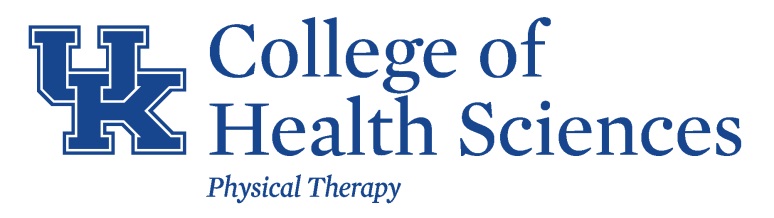 Clinical Education Commitment FormPlease complete this form and return it by email to Nancy Seligman:  nancy.seligman@uky.edu or print and fax to:859-323-6003, or mail to the address above.  If you have questions about any of these placements, please contact: Lynn English, DCE lynn.english@uky.edu) or Kara Lee, Associate DCE (kara.lee@uky.edu).Name of Facility: SCCE (Site Coordinator of Clinical Education): Address:City: 	State: 	 Zip: Email: 	Phone:	Please select the placements that you will be able to accommodate and fill in the information for that placement.If you select "Other" for the Type, please explain in the Comments section.General Comments:			Clinical OptionNumberofStudentsType of Experience(Please check all that apply)* RequiredClinicalInstructor(if known)SpecificSite(if known)Comments(Special Requests)PT 839, 9 weeksMarch 9 - May 8,20203rd of 4 full-time clinical courses Acute Care	 Sports SNF	 Peds IP Neuro	 HH OP Neuro	 Other OP OrthoPT 837, 9 weeksApril 6 – June 5,20201st of 4 full-time clinical courses Acute Care	 Sports SNF	 HH IP Neuro	 Other OP Neuro	 OP OrthoPT 840, 12 weeksJune 1 - Aug. 21,  20204th of 4 full-time clinical courses (Final) Acute Care	 Sports SNF	 Peds IP Neuro	 HH OP Neuro	 Other OP OrthoPT 838, 9 weeksOct. 19 - Dec. 18,20202nd of 4 full-time clinical courses Acute Care	 Sports SNF	 Peds IP Neuro	 HH OP Neuro	 Other OP OrthoWe are unable to take students at this time.We are unable to take students at this time.We are unable to take students at this time.We are unable to take students at this time.We are unable to take students at this time.We are unable to take students at this time.